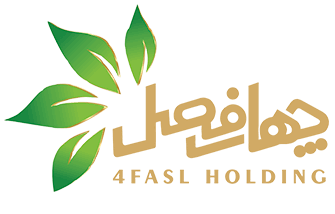 فرم درخواست کارآموزی در هلدینگ چهارفصل توضیح: اطلاعات ارائه شده در این فرم صرفا جهت ارزیابی و مصاحبه کارآموزی استفاده و در واحد منابع انسانی هلدینگ چهارفصل بایگانی می گردد.اطلاعات شخصیاطلاعات شخصیاطلاعات شخصیکد ملی: نام خانوادگی: نام: شماره شناسنامه:تاریخ تولد:محل تولد: شغل پدر: نام پدر: مذهب: شغل همسر: تعداد فرزند:وضعیت تاهل: تابعیت:   وضعیت نظام وظیفه:                       انجام داده    □                   معاف     □       دلیل معافیت: شماره ثابت:آدرس منزل:  شماره همراه:آدرس منزل:  شماره ثابت ضروری: آدرس ضروری:شماره همراه ضروری:آدرس ضروری:		اطلاعات تحصیلی		اطلاعات تحصیلی		اطلاعات تحصیلی		اطلاعات تحصیلی		اطلاعات تحصیلی		اطلاعات تحصیلیمعدلتاریخ فارغ التحصیلیمحل تحصیلگرایشرشتهمقطعاطلاعات اعضای خانوادهاطلاعات اعضای خانوادهاطلاعات اعضای خانوادهاطلاعات اعضای خانوادهاطلاعات اعضای خانوادهاطلاعات اعضای خانوادهاطلاعات اعضای خانوادهشغلمدرکتاریخ تولدکد ملینسبتنام خانوادگینامزبانهای خارجیزبانهای خارجیزبانهای خارجیزبانهای خارجیزبانهای خارجیزبانهای خارجیزبانهای خارجیزبانهای خارجیزبانهای خارجیزبانهای خارجیخواندنخواندنخواندننوشتننوشتننوشتنمکالمهمکالمهمکالمهزبانهاخوبمتوسطکمخوبمتوسطکمخوبمتوسطکمزبانهادوره های آموزشی تخصصیدوره های آموزشی تخصصیدوره های آموزشی تخصصیدوره های آموزشی تخصصیدوره های آموزشی تخصصیدوره های آموزشی تخصصیدوره های آموزشی تخصصیدوره های آموزشی تخصصیمدت(ساعت)تاریخموسسهنام دورهمدت(ساعت)تاریخموسسهنام دورهسوابق کاری و کارآموزی احتمالیسوابق کاری و کارآموزی احتمالیسوابق کاری و کارآموزی احتمالیسوابق کاری و کارآموزی احتمالیسوابق کاری و کارآموزی احتمالیسوابق کاری و کارآموزی احتمالیسوابق کاری و کارآموزی احتمالیسوابق کاری و کارآموزی احتمالیسوابق کاری و کارآموزی احتمالیعلت ترک خدمت به صورت دقیق علت ترک خدمت به صورت دقیق علت ترک خدمت به صورت دقیق ترک خدمتترک خدمتشروع بکارآخرین حقوقسمتنام شرکتآدرس و تلفن:آدرس و تلفن:آدرس و تلفن:آدرس و تلفن:آدرس و تلفن:آدرس و تلفن:آدرس و تلفن:آدرس و تلفن:آدرس و تلفن:آدرس و تلفن:آدرس و تلفن:آدرس و تلفن:آدرس و تلفن:آدرس و تلفن:آدرس و تلفن:آدرس و تلفن:آدرس و تلفن:آدرس و تلفن:آدرس و تلفن:آدرس و تلفن:آدرس و تلفن:آدرس و تلفن:آدرس و تلفن:آدرس و تلفن:آدرس و تلفن:آدرس و تلفن:آدرس و تلفن:زمانهای حضور پیشنهادیزمانهای حضور پیشنهادیزمانهای حضور پیشنهادیمدت دوره (ساعات):تاریخ پایان دوره:تاریخ شروع دوره:عصرصبحروزهای هفتهشنبهیک شنبهدو شنبهسه شنبهچهارشنبهدرباره ی من (به صورت کامل مهارت های عمومی و تخصصی خود را شرح دهید) :درباره ی من (به صورت کامل مهارت های عمومی و تخصصی خود را شرح دهید) :درباره ی من (به صورت کامل مهارت های عمومی و تخصصی خود را شرح دهید) :علاقمند به آموزش چه مهارت ها و تخصص هایی در دوره کارآموزی هستید؟علاقمند به آموزش چه مهارت ها و تخصص هایی در دوره کارآموزی هستید؟علاقمند به آموزش چه مهارت ها و تخصص هایی در دوره کارآموزی هستید؟بدینوسیله گواهی می نمایم که اطلاعات فوق با حقیقت منطبق است.                        امضاء                       تاریخبدینوسیله گواهی می نمایم که اطلاعات فوق با حقیقت منطبق است.                        امضاء                       تاریخبدینوسیله گواهی می نمایم که اطلاعات فوق با حقیقت منطبق است.                        امضاء                       تاریخمخصوص شرکت چهارفصلمخصوص شرکت چهارفصلتاریخ:      /          /نام تصویب کننده:                                                سمت:نتیجه مصاحبه:این قسمت توسط اداره کارگزینی تکمیل می شوداین قسمت توسط اداره کارگزینی تکمیل می شوداین قسمت توسط اداره کارگزینی تکمیل می شودتاریخ:      /         /امضا:نام تصویب کننده:تصویب نهاییتصویب نهاییتصویب نهاییتاریخ:   /     /امضاء:نام:نتیجه مصاحبه:نتیجه مصاحبه:نتیجه مصاحبه:این قسمت توسط اداره کارگزینی تکمیل می شوداین قسمت توسط اداره کارگزینی تکمیل می شوداین قسمت توسط اداره کارگزینی تکمیل می شودتاریخ:      /         /امضا:نام تصویب کننده:نتیجه مصاحبه:نتیجه مصاحبه:نتیجه مصاحبه:تصویب نهاییتصویب نهاییتصویب نهاییتاریخ:   /     /امضاء:نام: